МИНИСТЕРСТВО ПРОСВЕЩЕНИЯ РОССИЙСКОЙ ФЕДЕРАЦИИ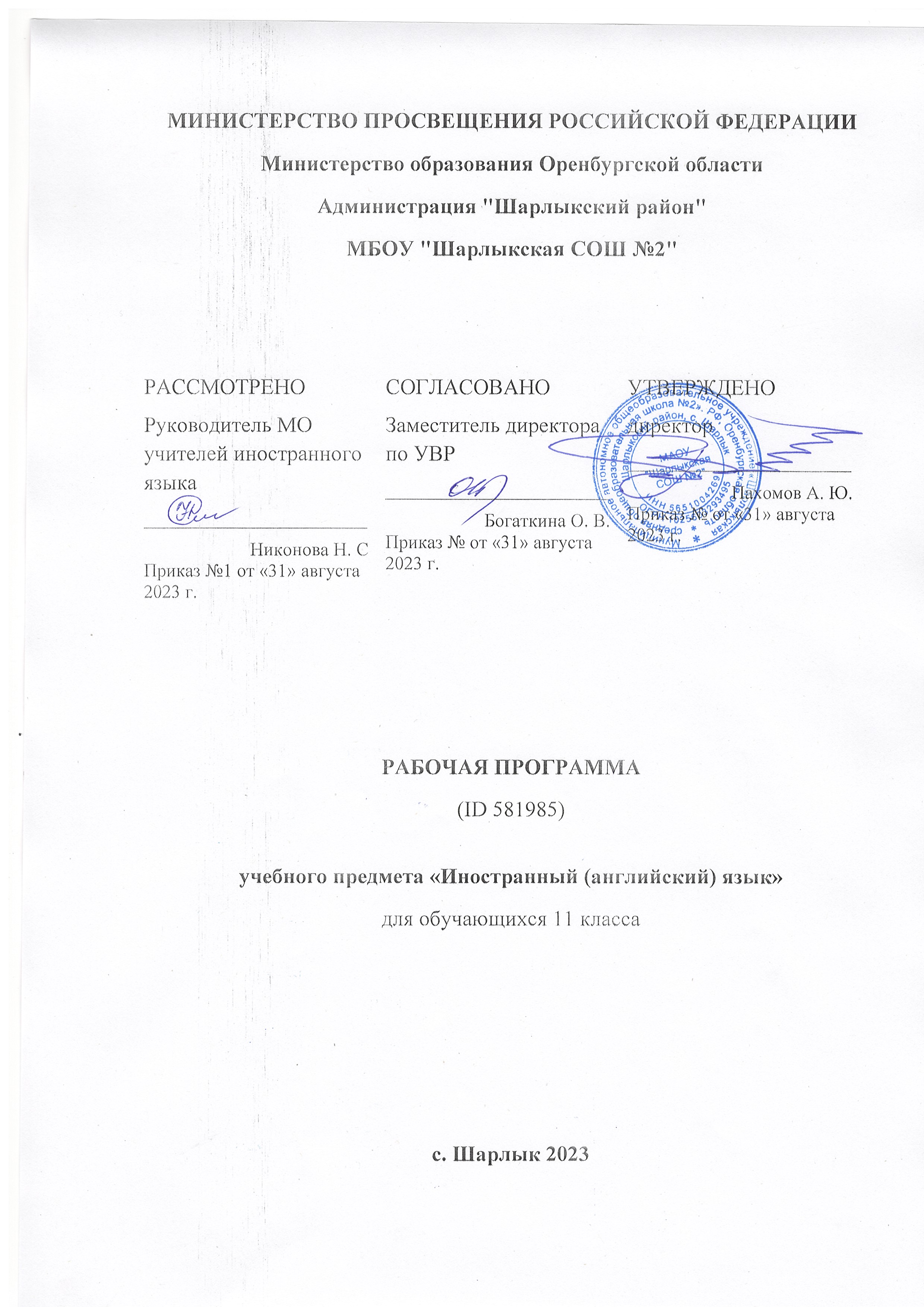 ‌Министерство образования Оренбургской области‌‌‌Администрация "Шарлыкский район"‌​МБОУ "Шарлыкская СОШ №2"‌РАБОЧАЯ ПРОГРАММА(ID 581985)учебного предмета «Иностранный (английский) язык»для обучающихся 11 класса ​с. Шарлык‌ 2023‌​ Планируемые предметные результаты освоения учебного курса «Английский язык» для 11 классов1. Планируемые предметные результаты освоения учебного курса «Английский язык» на основе линии УМК «Английский в фокусе» Spotlight:учебник для 11 класса общеобразовательных организаций /О.В. Афанасьева, Дж. Дули, И.В. Михеева и др. (М.: Express:Publishing Просвещение)11 классЛичностные УУД:Формирование мотивации изучения английского языка; развитие стремления к самосовершенствованию в образовательной области «Английский язык».Осознание возможностей самореализации средствами иностранного языка;Развитие стремления к совершенствованию собственной речевой культуры в целом;Формирование коммуникативной компетенции в межкультурной и межэтнической коммуникации;Воспитание гражданственности, патриотизма, уважения к правам, свободам и обязанностям человека;Воспитание нравственных чувств и этического сознания;Воспитание трудолюбия, творческого отношения к учению, труду, жизни;Воспитания ценностного отношения к здоровью и здоровому образу жизни;Воспитание ценностного отношения к природе, окружающей среде (экологическое воспитание);Воспитание ценностного отношения к прекрасному; формирование представлений об эстетических идеалах и ценностях;Воспитание уважения к культуре других народов.Метапредметные УУД:Самостоятельно определять цели своего обучения; ставить и формировать для себя новые задачи в учебной деятельности; развивать мотивы и интересы своей познавательной деятельности;Самостоятельно планировать альтернативные пути достижения целей; осознанно выбирать наиболее эффективные способы решения учебных и познавательных задач;Соотносить свои действия с планируемыми результатами; осуществлять контроль своей деятельности в процессе достижения результата; определять способы действий в рамках предложенных условий и требований; корректировать свои действия в соответствии с изменяющейся ситуацией;Оценивать правильность выполнения учебной задачи, собственные возможности ее решения;Овладеть основами самоконтроля, самооценки;Осознанно владеть логическими действиями определения понятий, обобщения, установления аналогий и классификации на основе самостоятельного выбора оснований и критерий;Устанавливать причинно-следственные связи; строить логические рассуждения; делать умозаключения и выводы;Создавать, применять и преобразовывать знаки и символы, модели и схемы для решения учебных и познавательных задач;Организовывать учебное сотрудничество и совместную деятельность с учителем и сверстниками; находить общее решение и разрешать конфликты на основе согласования позиций и учета интересов;Формулировать, аргументировать и отстаивать свое мнение;Адекватно и осознанно использовать речевые средства в соответствии с задачей коммуникации;Формировать и развивать компетенции в области использования информационно-коммуникационных технологий;Развивать коммуникативную компетенцию, включая умение взаимодействовать с окружающими, выполняя различные социокультурные роли;Развивать исследовательские учебные действия, включая навыки работы с информацией, поиск и выделение нужной информации, обобщение и фиксацию информации;Развивать навыки смыслового чтения, включая умения выделять тему, прогнозировать содержание текста по заголовку и ключевым славам, выделять основную мысль, главные факты, опуская второстепенные, устанавливать логическую последовательность фактов;Осуществлять регулятивные действия самонаблюдения, самоконтроля, самооценки в процессе коммуникативной деятельности на английском языке.Предметные результаты:Коммуникативная компетенция в следующих видах речевой деятельности:1)В говорении:Вести диалог, используя оценочные суждения, в ситуациях официального и и неофициального общения ( в рамках изученной тематики); Рассказывать о себе, своих планах, своем окружении;Участвовать в обсуждении проблем в связи с прочитанными/прослушанными иноязычным текстом. Соблюдая правила речевого этикета;Рассуждать в рамках изученной тематики и проблематики;Представлять социокультурный портрет своей страны и англоязычных стран;2)В аудировании:Относительно полно и точно понимать высказывания собеседника в распространенных стандартных ситуациях повседневного общения;Понимать основное содержание различных аудио- и видеоматериалов: прагматических (объявления, прогноз погоды), публицистических (интервью, репортаж), соответствующих тематике данной ступени обучения, - и извлекать из них необходимую информацию;3)В чтении:Читать аутентичные тексты различных стилей: публицистические, художественные, научно-популярные, прагматические, используя основные виды чтения (ознакомительное, изучающее, поисковое/просмотровое) в зависимости от коммуникативной задачи;4)В письменной речи:Писать личное письмо;Заполнять анкету, бланки;Письменно излагать сведения о себе в форме, принятой в англоязычных странах;Делать выписки из иноязычного текста.Языковая компетенцияВ старшей школе осуществляется систематизация языковых знаний, полученных учениками в основной школе. Учащиеся продолжают овладевать новыми языковыми знаниями и навыками в соответствии с требованиями базового уровня владения английским языком.ОрфографияСовершенствование орфографических навыков, в том числе применительно к новому языковому материалу, входящему в лексико-грамматический минимум базового уровня.Фонетическая сторона речиСовершенствовать слухопроизносительных навыков, в том числе применительно к новому языковому материалу, навыков правильного произношения;Соблюдение ударения и интонации в английских словах и фразах;Совершенствование ритмико-интонационных навыков оформления различных типов предложений.Лексическая  сторона речиСистематизация лексических единиц, изученных во 2-4 и 5-10 классах;Овладение лексическими средствами, обслуживающими новые темы, проблемы и ситуации устного и письменного общения. Лексический минимум выпускника полной средней школы составляет 1400 ЛЕ;Расширение потенциального словаря  за счет овладения интернациональной лексикой, новыми значениями известных и новых слов, образовательных на основе продуктивных способов словообразования;Развитие навыков распознавания и употребления в речи ЛЕ, обслуживающих ситуации в рамках тематики основной и старшей школы, наиболее распространенных словосочетаний, реплик-клише речевого этикета, характерных для культуры англоязычных стран;Развитие навыков использования словарей.Грамматическая сторона речиПродуктивное овладение грамматическими явлениями, которые ранее были усвоены рецептивно, и коммуникативно- ориентированная систематизация грамматического материала, усвоенного в основной школе;Совершенствование навыков распознавания и употребления в речи изученных ранее коммуникативных и структурных типов предложений;Систематизация знаний о сложносочиненных и сложноподчиненных предложениях, в том числе условных предложениях с разной степенью вероятности: вероятных, маловероятных и невероятных (Conditional I, II, III);Формирование навыков распознавания и употребления в речи предложений с конструкцией I wish… (I wish I had my own room), с конструкцией so/such + that (I was so busy that forgot to phone my parents), эмфатических конструкций типа It’s him who …, It’s time you did smth;Совершенствованиенавыковраспознаванияиупотреблениявречиглаголоввнаиболееупотребительныхвременныхформахдействительногозалога: Present Simple, Past Simple и Future Simple, Present Continuous и Past Continuous, Present  Perfect и  Past Perfect; модальных глаголов и их эквивалентов;Формирование навыков распознавания и употребления в речи глаголов в следующих временных формах действительного залога: Present  Perfect Continuous и  Past Perfect Continuous – и страдательного залога: Present Simple Passive, Past Simple Passive, Future Simple Passive, Present Perfect Passive;Формирование навыков распознавания при чтении глаголов Past Perfect Passive, Future Perfect Passive и неличных форм глагола (Infinitive, Participle I и Gerund) без различения их функций;Формирование навыков распознавания и употребления в речи различных грамматических средств для выражения будущего времени: временных форм Future Simple, Present Continuous, конструкции to be going to;Совершенствование навыков употребления определенного (неопределенного, нулевого) артикля, имен существительных в единственном и множественном числе, в том числе исключения; Совершенствование навыков распознавания и употребления в речи личных, притяжательных, указательных, неопределенных, относительных, вопросительных местоимений; прилагательных и наречий, в том числе наречий, выражающих количество (many/much, few/ a few, little/a little); количественных и порядковых числительных;Систематизация знаний о функциональной значимости предлогов и совершенствование навыков их употребления: во фразах, выражающих направление, время, место действия; о разных средствах связи в тексте для обеспечения его целостности, например наречий  (firstly, finally, at last, in the end, however, etc.).Социокультурная осведомленностьЗнание правил вежливого поведения в стандартных ситуациях социально-бытовой, социально-культурной и учебно-трудовой сфер общение в иноязычной среде (включая этикет поведения при проживании в зарубежной семье, при приглашении в гости, а также этикет поведения в гостях);Знание языковых средств, которые могут использоваться в ситуации официального и неофициального характера;Знание культурного наследия англоязычных стран, ценностных ориентиров, условий жизни разных слоев общества и возможностей получения образования и трудоустройства в этих странах;Знание этнического состава и религиозных особенностей англоязычных стран.Компенсаторные уменияПользоваться языковой  и контекстуальной догадкой при чтении и аудировании;Прогнозировать содержание текста по заголовку/началу текста; использовать текстовые опоры различного рода (подзаголовки, таблицы, графики, шрифтовые выделения, комментарии, сноски);Игнорировать лексические и смысловые трудности, не влияющие на понимание основного содержания текста; использовать перенос и словарные замены в процессе устного речевого общения; использовать мимику, жесты.Учебно-познавательные уменияИспользовать двуязычный и одноязычный (толковый) словари и другую справочную литературу, в том числе лингвострановедческую;Ориентироваться в письменном тексте и аудиотексте на английском языке; обобщать информации; фиксировать содержание сообщений; выделять нужную/основную информацию из различных источников на английском языке.Специальные учебные уменияИнтерпретировать языковые средства, отражающие особенности иной культуры;Использовать выборочный перевод уточнения понимания текста на английском языке.Выпускник научится:-самостоятельно определять цели, задавать параметры  и критерии, по которым можно определить, что цель достигнута;-оценивать возможные последствия достижения поставленной цели в деятельности, собственной жизни и жизни окружающих людей, основываясь на соображениях этики и морали;-ставить и формулировать собственные задачи в образовательной деятельности и жизненных ситуациях;-оценивать ресурсы, в том числе время и другие нематериальные ресурсы, необходимые для достижения поставленной цели;-выбирать путь достижения цели, планировать решение поставленных задач, оптимизируя материальные и нематериальные затраты;-организовывать эффективный поиск ресурсов, необходимых для достижения поставленной цели;-сопоставлять полученный результат деятельности с поставленной заранее целью.-искать и находить обобщённые способы решения задач, в том числе, осуществлять развёрнутый информационный поиск и ставить на его основе новые (учебные и познавательные) задачи;-критически оценивать и интерпретировать информацию с разных позиций, распознавать и фиксировать противоречия  в информационных источниках;-использовать различные модельно-схематические средства для представления существенных связей и отношений, а также противоречий, выявленных в информационных источниках;-находить и приводить критические аргументы в отношении действий и суждений другого; спокойно и разумно относиться к критическим замечаниям в отношении собственного суждения, рассматривать их как ресурс собственного развития;-выходить за рамки учебного предмета и осуществлять целенаправленный поиск возможностей для широкого переноса средств и способов действия;-выстраивать индивидуальную образовательную траекторию, учитывая ограничения со стороны других участников и ресурсные ограничения;-менять и удерживать разные позиции в познавательной деятельности.-осуществлять деловую коммуникацию как со сверстниками, так и со взрослыми (как внутри образовательной организации, так и за её пределами), подбирать партнеров для деловой коммуникации исходя из соображений результативности взаимодействия, а не личных симпатий;-при осуществлении групповой работы быть как руководителем, так и членом команды в разных ролях (генератор идей, критик, исполнитель, выступающий, эксперт и т. д.);-координировать и выполнять работу в условиях реального, виртуального и комбинированного взаимодействия;-развёрнуто, логично и точно излагать свою точку зрения с использованием адекватных (устных и письменных) языковых средств;-распознавать конфликтогенные ситуации и предотвращать конфликты до их активной фазы, выстраивать деловую и образовательную коммуникацию, избегая личностных оценочных суждений.Предметные планируемые результаты состоят в достижении коммуникативной компетенции в иностранном языке на пороговом уровне, позволяющем общаться как с носителями иностранного языка, так и с представителями других стран, использующими данный язык как средство общения.Говорение, диалогическая речь-Вести диалог/полилог в ситуациях неофициального общения в рамках изученной тематики;-при помощи разнообразных языковых средств без подготовки инициировать, поддерживать и заканчивать беседу на темы, включенные в раздел «Предметное содержание речи»;-выражать и аргументировать личную точку зрения;-запрашивать информацию и обмениваться информацией в пределах изученной тематики;-обращаться за разъяснениями, уточняя интересующую информацию.Говорение, монологическая речь-Формулировать несложные связные высказывания с использованием основных коммуникативных типов речи (описание, повествование, рассуждение, характеристика) в рамках тем, включенных в раздел «Предметное содержание речи»;-передавать основное содержание прочитанного/увиденного/услышанного;-давать краткие описания и/или комментарии с опорой на нелинейный текст (таблицы, графики);-строить высказывание на основе изображения с опорой или без опоры на ключевые слова/план/вопросы.Аудирование-Понимать основное содержание несложных аутентичных аудиотекстов различных стилей и жанров монологического и диалогического характера в рамках изученной тематики с четким нормативным произношением;-выборочное понимание запрашиваемой информации из несложных аутентичных аудиотекстов различных жанров монологического и диалогического характера в рамках изученной тематики, характеризующихся четким нормативным произношением.Чтение-Читать и понимать несложные аутентичные тексты различных стилей и жанров, используя основные виды чтения (ознакомительное, изучающее, поисковое/просмотровое) в зависимости от коммуникативной задачи;-отделять в несложных аутентичных текстах различных стилей и жанров главную информацию от второстепенной, выявлять наиболее значимые факты.Письмо-Писать несложные связные тексты по изученной тематике;-писать личное (электронное) письмо, заполнять анкету,-письменно излагать сведения о себе в форме, принятой в стране/странах изучаемого языка;-письменно выражать свою точку зрения в рамках тем, включённых в раздел «Предметное содержание речи», в форме рассуждения, приводя аргументы и примерыЯзыковые навыкиОрфография и пунктуация-Владеть орфографическими навыками в рамках тем, включенных в раздел «Предметное содержание речи»; расставлять в тексте знаки препинания в соответствии с нормами пунктуации.Фонетическая сторона речи-Владеть слухопроизносительными навыками в рамках тем, включенных в раздел «Предметное содержание речи»;-владеть навыками ритмико-интонационного оформления речи в зависимости от коммуникативной ситуации.Лексическая сторона речи-Распознавать и употреблять в речи лексические единицы в рамках тем, включенных в раздел «Предметное содержание речи»;-распознавать и употреблять в речи наиболее распространенные фразовые глаголы;-определять принадлежность слов к частям речи по аффиксам;-догадываться о значении отдельных слов на основе сходства с родным языком, по словообразовательным элементам и контексту;-распознавать и употреблять различные средства связи в тексте для обеспечения его целостности (firstly, to begin with, however, as for me, finally, at last, etc.).Грамматическая сторона речи-Оперировать в процессе устного и письменного общения основными синтактическими конструкциями в соответствии с коммуникативной задачей;-употреблять в речи различные коммуникативные типы предложений: утвердительные, вопросительные (общий, специальный, альтернативный, разделительный вопросы), отрицательные, побудительные (в утвердительной и отрицательнойформах);-употреблять в речи распространенные и нераспространенные простые предложения, в том числе с несколькими обстоятельствами, следующими в определенном порядке (We moved to a new house last year);-употреблять в речи сложноподчиненные предложенияII.Содержание учебного предмета, курса Предметное содержание речи по стандарту:Социально-бытовая сфера. Повседневная жизнь, быт, семья. Межличностные отношения. Здоровье и забота о нем.Социально-культурная сфера. Жизнь в городе и сельской местности. Научно- технический прогресс..Природа и экология. Молодежь в современном обществе. Досуг молодежи. Страна/страны изучаемого языка, их культурные особенности, достопримечательности. Путешествия по своей стране и за рубежом.Учебно-трудовая сфера. Современный мир профессий. Планы на будущее, проблема выбора профессии. Роль иностранного языка в современном мире.Предметное содержание речи  по учебнику:11 классModule 1. Relationships. Изучаемые темы: «Взаимоотношения», «Семейные узы». Школьники освоят лексические единицы по теме «Взаимоотношения», правила употребления видо-временных форм глагола; научатся выражать жалобу/извинение, принимать/отклонять приглашение, давать совет, выделять смысловую информацию в тексте; получат представление о типах взаимоотношений.Module 2. Where there’s a will, there’s a way. Изучаемые темы: «Управление стрессом», «Плохие отношения со сверстниками», «Отрицательные эмоции». Школьники узнают типы и случаи употребления придаточных предложений, лексику по теме «Стресс», структуру личного письма; научатся выражать соболезнование, отрицательные эмоции, 5 убеждать и отвечать на убеждение, писать личное письмо в соответствии с форматом ЕГЭ; получат представление о способах управления стрессом и отрицательными эмоциями. Module 3. Responsibility. Изучаемые темы: «Ответственность», «Жертвы преступлений», «Права и обязанности». Школьники узнают правила употребления инфинитива и -ing-форм, структуру сочинения, выражающего личное мнение, лексические единицы по теме «Ответственность»; научатся выражать сочувствие, составлять сочинение, выражающее личное мнение (в соответствии с форматом ЕГЭ); получат представление о правах и обязанностях, способах предотвращения преступлений.Module 4. Danger! Изучаемые темы: «Возможности человеческого организма», «Болезни». Школьники узнают случаи использования каузатива, лексические единицы по теме «Здоровье»; научатся предлагать и принимать помощь; получат представление о чрезвычайных ситуациях и способах их предотвращения.Module 5. Who are you? Изучаемые темы: «Стиль жизни», «Жизнь на улице», «Проблемы с соседями». Школьники узнают правила и случаи использования модальных глаголов, лексические единицы по теме «Жизнь в городе»; научатся выражать неудовольствие, согласие/несогласие; получат представление о причинах бродяжничества, типах домов в Великобритании, возможных проблемных ситуациях в месте проживания.Module 6. Communication. Изучаемые темы: «Взаимодействие с окружающей реальностью», «Космос», «СМИ», «Новости». Школьники узнают правила использования косвенной речи, лексические единицы по теме «Современные технологии и СМИ»; научатся извиняться / принимать извинения, выражать одобрение/неодобрение, запрашивать подтверждение; получат представление о современных технологиях, СМИ, современных языках.Module 7.In days to come.Изучаемые темы: «Мы и будущее», «Мечты», «Высшее образование», «Запись на курсы». Школьники узнают случаи использования условных предложений (1–3 типов), лексические единицы по теме «Планы и амбиции»; научатся рассказывать о планах на будущее; получат представление о высшем образовании в Великобритании. Module 8. Travel. Изучаемые темы: «Путешествия», «Загадочные места», «Путешествия по воздуху». Школьники узнают правила инверсии, способы образования единственного и множественного числа существительных, лексические единицы по теме «Путешествия»; научатся запрашивать информацию с учетом речевого этикета изучаемого языка, делать запрос о технических проблемах и отвечать на подобные запросы, использовать усилительные фразы; получат представление о типах путешествий, этикете в США.ГоворениеНезависимо от того, развитию какого вида речевой деятельности посвящён модуль, задания на развитие умений диалогической речи учитель сможет найти в каждом модуле. Это может быть и дискуссия по предложенному проблемному сообщению/тексту,   и запрос информации, и просьба уточнить/ разъяснить информацию, и выражение собственного отношения к проблеме/ситуации. При целенаправленном обучению диалогической речи в разделе «Развитие и совершенствование умений аудирования и устной речи» учащимся предлагается диалог- образец, на основе которого они и выстраивают собственную  беседу,  а  также  фразы-клише. Кроме  того,  учащиеся могут участвовать в диалоге после прочтения или прослушивания текста. Объём диалогического высказывания составляет 6—7 реплик с каждой стороны.Широко  представлена  монологическая   речь.  На  основе  текста-опоры, проблемного вопроса/ситуации учащиеся составляют рассказы о  себе, друге,  семье, режиме  дня,  доме; описывают  людей,  животных,  персонажей  литературных  произведений;  становятся  авторами  известных  произведений  и  предлагают  свои  варианты развития событий, пути решения экологических проблем и  т. д.  Объём  монологического  высказывания  —  12—15  фраз.Аудирование Учащиеся регулярно работают с аудиозаписями на уроке и дома. Они постоянно слышат речь носителей языка, что должно способствовать формированию адекватного произношения. Слушая, а иногда и повторяя за носителями языка, учащиеся обучаются воспринимать информацию либо полностью, либо частично, либо в целом, а также имитируют интонации   и   звуки   и   легко   их   усваивают,   тем   самым   корректируя ранее сформированные произносительные навыки, уделяя внимание ритмико-интонационным особенностям английской речи.Учащиеся воспринимают и понимают речь учителя и его чёткие инструкции в ходе урока; понимают собеседника при диалогическом общении, монологические тематические высказывания и сообщения одноклассников, так как они построены на изученном материале. Во время аудирования дети используют опорные  тексты  и  языковую  догадку.В УМК прослеживается целенаправленное обучение восприятию речи на слух. Учащимся предлагаются различного рода тексты — диалоги, интервью, монологи, радиопередачи. Помимо вышеперечисленных умений, УМК содержит задания, направленные на развитие умений отделять главную информацию от второстепенной, выявлять наиболее значимые факты, определять своё отношение к информации, а также извлекать из аудиотекста интересующую учеников информацию. ЧтениеВ УМК на основе текстов различных стилей (это и отрывки из литературных произведений, и поэзия, и газетные статьи, и различного рода документы, и тексты из разных областей знаний, и диалоги) ведётся дальнейшее развитие всех видов чтения аутентичных текстов: ознакомительного чтения, изучающего, поискового/просмотрового. В каждом модуле представлен  ситуационно  обусловленный  диалог,  с  помощью  которого учащиеся знакомятся с узуальным употреблением нового лексико- грамматического материала.В учебнике также представлены социокультурные тексты, которые построены таким образом, чтобы учащиеся смогли прочитать их самостоятельно и извлечь необходимую информацию. В них включено небольшое количество новых слов, которые объясняются учителем и расширяют словарный запас учащихся. Кроме того, развивается языковая догадка. Учащиеся также демонстрируют умение пользоваться двуязычным словарём учебника или одноязычным (толковым) словарём.ПисьмоОтличительной чертой данного УМК является то, что учебник последовательно обучает письму как виду речевой деятельности. Каждый пятый урок модуля имеет своей целью развитие и совершенствование навыков  и  умений  письменной  речи, а осуществляется такое целенаправленное обучение письму во взаимосвязи с остальными видами речевой деятельности — говорением, аудированием и чтением. В этом уроке учащимся предлагается ознакомиться со стилистически маркированной лексикой, вводными словами, союзами и союзными словами и выполнить ряд упражнений как в самом учебнике, так и в рабочей тетради для закрепления и активного употребления нового лексико-грамматического материала. Для подробного анализа предлагается образец письменного текста, на основе которого и  осуществляется  обучение  письму.  В  конце  работы  учащиеся в группе или в режиме парной работы выполняют письменное задание дома, тем самым достигая поставленных целей и выполнения задач урокаЯзыковые средстваФонетическая сторона речиНа старшем этапе обучения иностранным языкам обучение фонетической стороне речи носит коррективный характер.Благодаря хорошему звуковому обеспечению (диски для работы в классе и дома) у учащихся вырабатывается адекватное произношение: они соблюдают нормы произношения (долготу и краткость гласных, дифтонги и т. д.), обращают внимание на отсутствие оглушения звонких согласных в конце слога или слова, отсутствие смягчения согласных перед гласными, связующее “r” (there is/ are), правильно ставят ударение в словах и фразах, соблюдают ритмико-интонационные особенности повествовательных, побудительных и вопросительных предложений. Отсутствие ударения на служебных словах (артиклях, союзах, предлогах), интонация перечисления, членение предложений на смысловые группы отрабатываются путём прослушивания и последующего разыгрывания диалогов, представленных на дисках.  Некоторые из модулей содержат специальные фонетические упражнения, которые направлены на различение на слух сложных для различения звуков и звукосочетаний английского языка, отработку интонационных моделей. Выработке произносительных навыков хорошо способствуют песни, аудиотексты, которые  при  желании и необходимости учащиеся могут повторять и затем выполнять имитативные упражнения.Лексическая сторона речиЛексический минимум учебника 10–11 классов составляет примерно 700 лексических единиц. Каждый из уроков модуля содержит упражнения, направленные на развитие и совершенствование лексического навыка. В учебнике также представлены устойчивые словосочетания, оценочная лексика и речевые клише как элементы речевого этикета, отражающие культуру англоговорящих стран, сложные для различения лексические единицы, слова, требующие предлогов, омофоны, синонимы, антонимы,   омографы   и   т. д.   В   текстах   учебника   содержится лексика, предназначенная для рецептивного усвоения (в текстах страноведческого характера и в текстах по межпредметным связям). Некоторая избыточность лексики позволяет осуществлять дифференцированный подход в обучении школьников с учётом их способностей и возможностей. В учебнике даётся достаточно полное представление о спо- собах словообразования: аффиксации, словосложении, инверсии, а систематическая и целенаправленная работа по формированию лексического навыка указывает на ярко выраженный лингвистический   акцент.   Интернациональные   слова   (project, portfolio,   garage,   tennis   и   т. д.)   также   представлены   в   УМК. В учебнике имеется раздел Word Perfect, где предложен комплекс упражнений  для  более  глубокого  изучения  лексического  материала,  —  посредством  такого  раздела  решается  вопрос  индивидуализированного  и  личностно  ориентированного  подхода  в  обучении  языку.  В  конце  учебника  расположен  поурочный  словарь с переводом лексических единиц на русский язык. Лексические единицы для продуктивного усвоения выделены цветом.Грамматическая сторона речиГрамматические явления представлены на страницах учебника в виде небольшой справки- опоры. Третий урок каждого модуля направлен на развитие и совершенствование грамматического навыка речи. Учебник содержит раздел Grammar Check, который ориентирован на более глубокое изучение грамматического материала и также способствует решению вопроса индивидуализированного и личностно  ориентированного  подхода в  обучении  языку.  В  конце  учебника  помещён  грамматический справочник на английском языке. В учебнике содержится весь грамматический материал, предусмотренный программой.3.Тематическое планирование с указанием количества  часов на освоение каждой темыРАССМОТРЕНОРуководитель МО учителей иностранного языка________________________ Никонова Н. СПриказ №1 от «31» августа   .СОГЛАСОВАНОЗаместитель директора по УВР________________________ Богаткина О. В.Приказ № от «31» августа   .УТВЕРЖДЕНОдиректор________________________ Пахомов А. Ю.Приказ № от «31» августа   .11 класс11 класс11 класс№ урокаТема урокаКоличество часовРаздел1«Семейные узы», «Качества характера», «Внешность».12Раздел2«Образ жизни», «Хобби и личность»12Раздел3«Школьная жизнь», «Работа»12Раздел4 «Экология», «Экологические катастрофы»12Раздел5«Путешествие и отдых», «Проблемы, возникающие во время путешествий»13Раздел6«Здоровый образ жизни», «Еда и диета», «Внешний вид», «Рестораны»13Раздел7«Развлечения», «Культура», «Типы представлений», «Кино», «Обзор книги», «Обзор фильма».12Раздел8«Современные технологии», «Высокие технологии»,  «Электронное оборудование и проблемы, связанные с ним».12Роль иностранного языка в современном мире1Резерв3Итого102